План работыпришкольной площадки «Балапан»в дистанционном формате  на платформе  Google Classroom.                                                  на  5 июня 2020 г.День книги№МероприятияЗанимательная физическая минутка. Психологический настройВыполни зарядку, перейдя по ссылкеhttps://www.youtube.com/watch?v=ZnZSAx0lFHg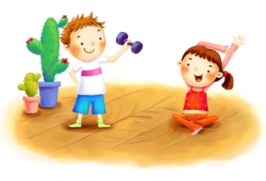 Минутка здоровья . «Красивая осанка»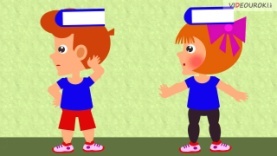 Пройди по ссылке и посмотри видеоролик «Красивая осанка»,  https://www.youtube.com/watch?v=z7MhJnVQOTUВиртуальная экскурсия в библиотеку.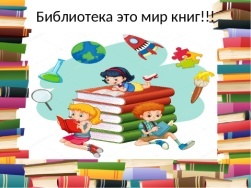 https://www.youtube.com/watch?v=fXVavBuMM6I&t=333sБуккроссинг ( Мои летние книги).  «Мои любимые сказки».Просмотр мультфильма «Вовка в тридевятом царстве»https://www.youtube.com/watch?v=XhhH5sWI8vMТворческая мастерскаяКонкурс рисунков «Мой  любимый сказочный герой».Нарисуй рисунок и пришли .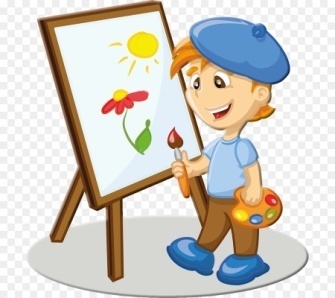 Музыкальная минутка. 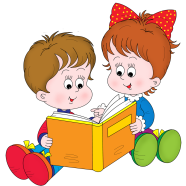   Песенка читателей.        https://www.youtube.com/watch?v=pFxf77fJgsoОбратная связьНарисуй рисунок, сфотографируй и пришли на конкурс. Ждем твою работу!